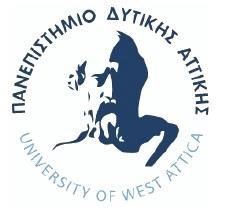 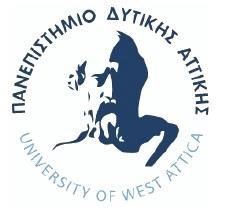 ΠΑΝΕΠΙΣΤΗΜΙΟ ΔΥΤΙΚΗΣ ΑΤΤΙΚΗΣΣΧΟΛΗ ΕΦΑΡΜΟΣΜΕΝΩΝ ΤΕΧΝΩΝ ΚΑΙ ΠΟΛΙΤΙΣΜΟΥΤΜΗΜΑ ΕΣΩΤΕΡΙΚΗΣ ΑΡΧΙΤΕΚΤΟΝΙΚΗΣΠΑΝΕΠΙΣΤΗΜΙΟ ΔΥΤΙΚΗΣ ΑΤΤΙΚΗΣΣΧΟΛΗ ΕΦΑΡΜΟΣΜΕΝΩΝ ΤΕΧΝΩΝ ΚΑΙ ΠΟΛΙΤΙΣΜΟΥΤΜΗΜΑ ΕΣΩΤΕΡΙΚΗΣ ΑΡΧΙΤΕΚΤΟΝΙΚΗΣΠΑΝΕΠΙΣΤΗΜΙΟ ΔΥΤΙΚΗΣ ΑΤΤΙΚΗΣΣΧΟΛΗ ΕΦΑΡΜΟΣΜΕΝΩΝ ΤΕΧΝΩΝ ΚΑΙ ΠΟΛΙΤΙΣΜΟΥΤΜΗΜΑ ΕΣΩΤΕΡΙΚΗΣ ΑΡΧΙΤΕΚΤΟΝΙΚΗΣΑρ. Πρωτ.: _____________          Ημ/νία: _______________(ΣΥΜΠΛΗΡΩΝΕΤΑΙ ΑΠΟ ΤΗΝ ΓΡΑΜΜΑΤΕΙΑ)Αρ. Πρωτ.: _____________          Ημ/νία: _______________(ΣΥΜΠΛΗΡΩΝΕΤΑΙ ΑΠΟ ΤΗΝ ΓΡΑΜΜΑΤΕΙΑ)ΑΙΤΗΣΗ ΒΕΛΤΙΩΣΗΣ ΒΑΘΜΟΛΟΓΙΑΣΑΙΤΗΣΗ ΒΕΛΤΙΩΣΗΣ ΒΑΘΜΟΛΟΓΙΑΣΑΙΤΗΣΗ ΒΕΛΤΙΩΣΗΣ ΒΑΘΜΟΛΟΓΙΑΣΑΙΤΗΣΗ ΒΕΛΤΙΩΣΗΣ ΒΑΘΜΟΛΟΓΙΑΣΑΙΤΗΣΗ ΒΕΛΤΙΩΣΗΣ ΒΑΘΜΟΛΟΓΙΑΣΑΙΤΗΣΗ ΒΕΛΤΙΩΣΗΣ ΒΑΘΜΟΛΟΓΙΑΣΑριθμός ΜητρώουΑριθμός ΜητρώουΟνοματεπώνυμοΟνοματεπώνυμοΤηλέφωνο  Τηλέφωνο  E-mailE-mailΘΕΜΑ:  ΒΕΛΤΙΩΣΗ ΒΑΘΜΟΛΟΓΙΑΣΘΕΜΑ:  ΒΕΛΤΙΩΣΗ ΒΑΘΜΟΛΟΓΙΑΣΘΕΜΑ:  ΒΕΛΤΙΩΣΗ ΒΑΘΜΟΛΟΓΙΑΣΘΕΜΑ:  ΒΕΛΤΙΩΣΗ ΒΑΘΜΟΛΟΓΙΑΣΘΕΜΑ:  ΒΕΛΤΙΩΣΗ ΒΑΘΜΟΛΟΓΙΑΣΘΕΜΑ:  ΒΕΛΤΙΩΣΗ ΒΑΘΜΟΛΟΓΙΑΣΣύμφωνα με το Άρθρο 38 του Εσωτερικού Κανονισμού Λειτουργίας του ΠΑ.Δ.Α. και την 12/1-6-2022 Απόφαση της Συνέλευσης του Τμήματος ΕΣΩΤΕΡΙΚΗΣ ΑΡΧΙΤΕΚΤΟΝΙΚΗΣ, παρακαλώ όπως εγκρίνετε τη συμμετοχή μου στις εξετάσεις των παρακάτω μαθημάτων για βελτίωση βαθμολογίας*.Σύμφωνα με το Άρθρο 38 του Εσωτερικού Κανονισμού Λειτουργίας του ΠΑ.Δ.Α. και την 12/1-6-2022 Απόφαση της Συνέλευσης του Τμήματος ΕΣΩΤΕΡΙΚΗΣ ΑΡΧΙΤΕΚΤΟΝΙΚΗΣ, παρακαλώ όπως εγκρίνετε τη συμμετοχή μου στις εξετάσεις των παρακάτω μαθημάτων για βελτίωση βαθμολογίας*.Σύμφωνα με το Άρθρο 38 του Εσωτερικού Κανονισμού Λειτουργίας του ΠΑ.Δ.Α. και την 12/1-6-2022 Απόφαση της Συνέλευσης του Τμήματος ΕΣΩΤΕΡΙΚΗΣ ΑΡΧΙΤΕΚΤΟΝΙΚΗΣ, παρακαλώ όπως εγκρίνετε τη συμμετοχή μου στις εξετάσεις των παρακάτω μαθημάτων για βελτίωση βαθμολογίας*.Σύμφωνα με το Άρθρο 38 του Εσωτερικού Κανονισμού Λειτουργίας του ΠΑ.Δ.Α. και την 12/1-6-2022 Απόφαση της Συνέλευσης του Τμήματος ΕΣΩΤΕΡΙΚΗΣ ΑΡΧΙΤΕΚΤΟΝΙΚΗΣ, παρακαλώ όπως εγκρίνετε τη συμμετοχή μου στις εξετάσεις των παρακάτω μαθημάτων για βελτίωση βαθμολογίας*.Σύμφωνα με το Άρθρο 38 του Εσωτερικού Κανονισμού Λειτουργίας του ΠΑ.Δ.Α. και την 12/1-6-2022 Απόφαση της Συνέλευσης του Τμήματος ΕΣΩΤΕΡΙΚΗΣ ΑΡΧΙΤΕΚΤΟΝΙΚΗΣ, παρακαλώ όπως εγκρίνετε τη συμμετοχή μου στις εξετάσεις των παρακάτω μαθημάτων για βελτίωση βαθμολογίας*.Σύμφωνα με το Άρθρο 38 του Εσωτερικού Κανονισμού Λειτουργίας του ΠΑ.Δ.Α. και την 12/1-6-2022 Απόφαση της Συνέλευσης του Τμήματος ΕΣΩΤΕΡΙΚΗΣ ΑΡΧΙΤΕΚΤΟΝΙΚΗΣ, παρακαλώ όπως εγκρίνετε τη συμμετοχή μου στις εξετάσεις των παρακάτω μαθημάτων για βελτίωση βαθμολογίας*.ΚΩΔΙΚΟΣ/ΜάθημαΚΩΔΙΚΟΣ/ΜάθημαΚΩΔΙΚΟΣ/ΜάθημαΚΩΔΙΚΟΣ/ΜάθημαΕξάμηνο Μαθήματος*Ο φοιτητής διατηρεί δικαίωμα βελτίωσης βαθμολογίας σε έως τρία (3) μαθήματα συνολικά στη διάρκεια των σπουδών του και μία μόνο φορά ανά μάθημα. Μεταξύ των βαθμών της εξέτασης και της επανεξέτασης που θα λάβει ο φοιτητής, επιλέγεται ο μεγαλύτερος από τους δύο.*Ο φοιτητής διατηρεί δικαίωμα βελτίωσης βαθμολογίας σε έως τρία (3) μαθήματα συνολικά στη διάρκεια των σπουδών του και μία μόνο φορά ανά μάθημα. Μεταξύ των βαθμών της εξέτασης και της επανεξέτασης που θα λάβει ο φοιτητής, επιλέγεται ο μεγαλύτερος από τους δύο.*Ο φοιτητής διατηρεί δικαίωμα βελτίωσης βαθμολογίας σε έως τρία (3) μαθήματα συνολικά στη διάρκεια των σπουδών του και μία μόνο φορά ανά μάθημα. Μεταξύ των βαθμών της εξέτασης και της επανεξέτασης που θα λάβει ο φοιτητής, επιλέγεται ο μεγαλύτερος από τους δύο.*Ο φοιτητής διατηρεί δικαίωμα βελτίωσης βαθμολογίας σε έως τρία (3) μαθήματα συνολικά στη διάρκεια των σπουδών του και μία μόνο φορά ανά μάθημα. Μεταξύ των βαθμών της εξέτασης και της επανεξέτασης που θα λάβει ο φοιτητής, επιλέγεται ο μεγαλύτερος από τους δύο.*Ο φοιτητής διατηρεί δικαίωμα βελτίωσης βαθμολογίας σε έως τρία (3) μαθήματα συνολικά στη διάρκεια των σπουδών του και μία μόνο φορά ανά μάθημα. Μεταξύ των βαθμών της εξέτασης και της επανεξέτασης που θα λάβει ο φοιτητής, επιλέγεται ο μεγαλύτερος από τους δύο.*Ο φοιτητής διατηρεί δικαίωμα βελτίωσης βαθμολογίας σε έως τρία (3) μαθήματα συνολικά στη διάρκεια των σπουδών του και μία μόνο φορά ανά μάθημα. Μεταξύ των βαθμών της εξέτασης και της επανεξέτασης που θα λάβει ο φοιτητής, επιλέγεται ο μεγαλύτερος από τους δύο.            Ο/Η Αιτών/ούσα (υπογραφή)             Ο/Η Αιτών/ούσα (υπογραφή)             Ο/Η Αιτών/ούσα (υπογραφή)             Ο/Η Αιτών/ούσα (υπογραφή)             Ο/Η Αιτών/ούσα (υπογραφή)             Ο/Η Αιτών/ούσα (υπογραφή) 